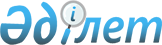 Некоторые вопросы финансирования деятельности Полномочного Представителя Республики Казахстан в Комиссии по экономическим вопросам при Экономическом совете СНГ Темирбаева В.Б.
					
			Утративший силу
			
			
		
					Постановление Правительства Республики Казахстан от 28 ноября 2003 года N 1195. Утратило силу - постановлением Правительства РК от 12 августа 2004 г. N 844 (P040844)      Правительство Республики Казахстан постановляет: 

      1. Установить, что финансирование деятельности Темирбаева Валерия Батаевича - Полномочного Представителя Республики Казахстан в Комиссии по экономическим вопросам при Экономическом совете Содружества Независимых Государств в течение срока его полномочий производится за счет средств, предусмотренных в республиканском бюджете по программе "Участие в уставных и других органах Содружества Независимых Государств". 

      2. Утвердить прилагаемую смету расходов на обеспечение деятельности Темирбаева Валерия Батаевича - Полномочного Представителя Республики Казахстан в Комиссии по экономическим вопросам при Экономическом совете Содружества Независимых Государств. 

      3. Настоящее постановление вступает в силу со дня подписания.       Премьер-Министр 

      Республики Казахстан 

 Утверждена                 

постановлением Правительства        

Республики Казахстан            

от 28 ноября 2003 года N 1195     

    Смета расходов на обеспечение деятельности 

Темирбаева Валерия Батаевича - 

      Полномочного Представителя Республики Казахстан 

в Комиссии по экономическим вопросам 

      при Экономическом совете СНГ ____________________________________________________________________ 

     Наименование расходов               !      Сумма      

-------------------------------------------------------------------- 

Денежное содержание                          1580 долларов США 

Транспортные услуги                           270 долларов США 

Услуги связи и канцелярские товары            150 долларов США 

Итого расходов в месяц:                      2000 долларов США 

-------------------------------------------------------------------- 

 

      Всего текущих расходов: 

      на 2003 год - 2000 х 1 х 12 = 24000 долларов США 
					© 2012. РГП на ПХВ «Институт законодательства и правовой информации Республики Казахстан» Министерства юстиции Республики Казахстан
				